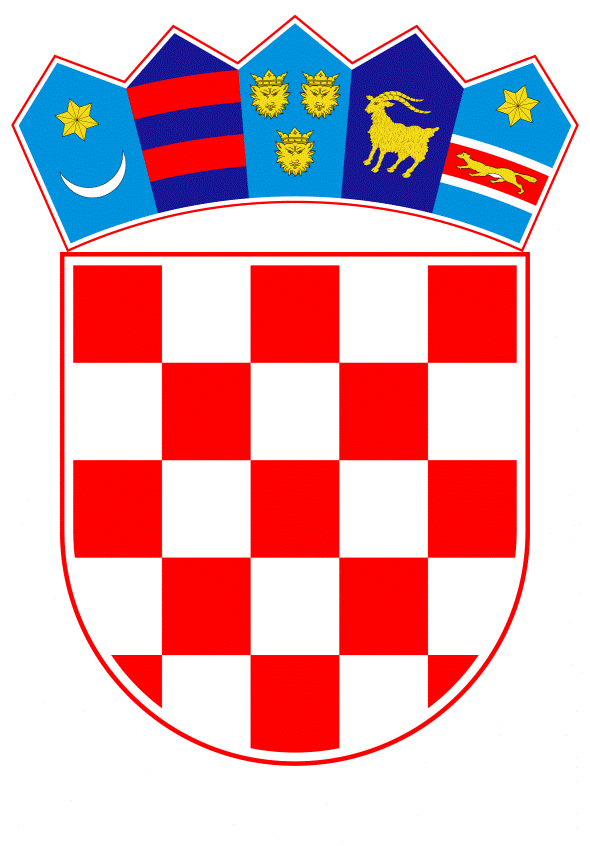 VLADA REPUBLIKE HRVATSKEZagreb, 27. prosinca 2019.______________________________________________________________________________________________________________________________________________________________________________________________________________________________PrijedlogNa temelju članka 31. stavka 2. Zakona o Vladi Republike Hrvatske (Narodne novine, br. 150/11, 119/14, 93/16 i 116/18) i članka 143. stavka 7. Zakona o odgoju i obrazovanju u osnovnoj i srednjoj školi (Narodne novine, br. 87/08, 86/09, 92/10, 105/10 - ispravak, 90/11, 16/12, 86/12, 94/13, 152/14, 7/17, 68/18 i 98/19), Vlada Republike Hrvatske je na sjednici održanoj _______________ 2019. godine donijelaO D L U K Uo kriterijima i mjerilima za utvrđivanje bilančnih pravaza financiranje minimalnog financijskog standarda javnih potrebasrednjih škola i učeničkih domova u 2020. godiniI.Ovom Odlukom utvrđuju se ukupna bilančna prava za financiranje minimalnog financijskog standarda javnih potreba srednjih škola i učeničkih domova i kriteriji i mjerila za utvrđivanje bilančnih prava županijama i Gradu Zagrebu za:materijalne i financijske rashoderashode za materijal i dijelove za tekuće i investicijsko održavanje i usluge tekućeg i investicijskog održavanja (u daljnjem tekstu: tekuće i investicijsko održavanje)rashode za nabavu proizvedene dugotrajne imovine i dodatna ulaganja na nefinancijskoj imovini.II.Županijama i Gradu Zagrebu utvrđuju se bilančna prava za financiranje materijalnih i financijskih rashoda, rashoda za tekuće i investicijsko održavanje te rashoda za nabavu proizvedene dugotrajne imovine i dodatna ulaganja na nefinancijskoj imovini srednjeg školstva u visini koja osigurava minimalni financijski standard srednjih škola i učeničkih domova.Obračun iznosa materijalnih i financijskih rashoda izvršen je prema podacima o visini ovih rashoda, koja je bila utvrđena Odlukom o kriterijima i mjerilima za utvrđivanje bilančnih prava za financiranje minimalnog financijskog standarda javnih potreba srednjih škola i učeničkih domova u 2019. godini (Narodne novine, broj 2/19), sukladno Smjernicama ekonomske i fiskalne politike za razdoblje 2020. - 2022. i Uputama za izradu proračuna jedinica lokalne i područne (regionalne) samouprave za razdoblje 2020. - 2022.Obračun iznosa rashoda za tekuće i investicijsko održavanje, koji se sukladno Računskom planu proračuna odnose na odjeljak 3224 - Materijal i dijelovi za tekuće i investicijsko održavanje, odjeljak 3237 - Intelektualne i osobne usluge i odjeljak 3232 - Usluge tekućeg i investicijskog održavanja, izvršen je prema podacima o broju učenika, broju razrednih odjela i broju školskih zgrada u školskoj godini 2019./20. na osnovi prosječnih kalkulativnih cijena kako slijedi: po učeniku 64,74 kuna godišnje, po razrednom odjelu 1.246,62 kuna godišnje, po školskoj zgradi 11.553,76 kuna godišnje za srednje škole i 492,23 kuna godišnje po učeniku za učeničke domove.Obračun iznosa rashoda za nabavu proizvedene dugotrajne imovine i dodatna ulaganja na nefinancijskoj imovini, koji se sukladno Računskom planu proračuna odnose na skupinu 42 - Rashodi za nabavu proizvedene dugotrajne imovine i skupinu 45 - Rashodi za dodatna ulaganja na nefinancijskoj imovini, izvršen je prema podacima o broju učenika, broju razrednih odjela i broju školskih zgrada u školskoj godini 2019./20. na osnovi prosječnih kalkulativnih cijena kako slijedi: po učeniku 177,91 kuna godišnje, po razrednom odjelu 3.425,65 kuna godišnje i po školskoj zgradi 6.847,83 kuna godišnje.Kriterij za utvrđivanje bilančnih prava za sufinanciranje u učeničkim domovima po županijama i Gradu Zagrebu je broj učenika upisanih u školsku godinu 2019./20. Mjerilo je prosječna cijena od 6.300,00 kuna po učeniku za I. - IV. razred.PRIKAZ OBRAČUNA BILANČNIH PRAVA ZA MATERIJALNE I FINANCIJSKE RASHODE, RASHODA ZA TEKUĆE I INVESTICIJSKO ODRŽAVANJE TE RASHODA ZA NABAVU PROIZVEDENE DUGOTRAJNE IMOVINE I DODATNA ULAGANJA NA NEFINANCIJSKOJ IMOVINI U 2020. GODINIIII.Sredstva ukupnog minimalnog financijskog standarda srednjeg školstva iz točke II. ove Odluke, županije i Grad Zagreb planiraju i realiziraju na osnovi vlastitih financijskih planova, a za rashode utvrđene u točki I. ove Odluke.Županije i Grad Zagreb u financijskim planovima, iz stavka 1. ove točke, iskazuju ukupni iznos minimalnog financijskog standarda, a pojedine rashode iz točke I. ove Odluke planiraju i realiziraju u skladu s objektivnim potrebama za financiranje sustava srednjeg školstva u 2020. godini.IV.Sredstva za financiranje decentraliziranih funkcija srednjeg školstva županije i Grad Zagreb ostvaruju iz dodatnog udjela poreza na dohodak po stopi od 1,3 %.Ako županije i Grad Zagreb iz dodatnog udjela poreza na dohodak po stopi od 1,3 % ne ostvare sredstva potrebna za financiranje decentraliziranih funkcija srednjeg školstva, razliku do ukupnog minimalnog financijskog standarda ostvaruju s pozicije izravnanja za decentralizirane funkcije iz Državnog proračuna Republike Hrvatske za 2020. godinu i projekcija za 2021. i 2022. godinu, u razdjelu 080 Ministarstva znanosti i obrazovanja.Ostvarivanje prihoda za izvršavanje decentraliziranih funkcija srednjeg školstva prati Ministarstvo znanosti i obrazovanja na temelju mjesečnih izvještaja o ostvarenim prihodima od dodatnog udjela u porezu na dohodak koje dostavlja Ministarstvo financija, a kontrolu izvršavanja rashoda obavlja Ministarstvo znanosti i obrazovanja.V.Županije i Grad Zagreb dužni su donijeti vlastite odluke o kriterijima, mjerilima i načinu financiranja decentraliziranih funkcija srednjih škola i učeničkih domova u 2020. godini u okvirima ukupnog minimalnog financijskog standarda srednjeg školstva utvrđenog u točki II. ove Odluke.VI.Županije i Grad Zagreb dužni su Ministarstvu znanosti i obrazovanja izvještaje za razdoblje od 1. siječnja do 31. prosinca 2020. godine dostaviti do 31. ožujka 2021. godine na obrascu SŠ-DEC-IZVJEŠĆE, koji je sastavni dio ove Odluke.VII.Županije i Grad Zagreb dužni su rashode za materijal, dijelove i usluge tekućeg i investicijskog održavanja i rashode za nabavu proizvedene dugotrajne imovine i dodatna ulaganja na nefinancijskoj imovini realizirati u skladu sa zakonom kojim se uređuje javna nabava.VIII.Ova Odluka objavit će se u Narodnim novinama, a stupa na snagu 1. siječnja 2020. godine.KLASA:		URBROJ:		Zagreb,								         	PREDSJEDNIK   							         mr. sc. Andrej PlenkovićO B R A Z L O Ž E N J EPrijedlog odluke je izrađen sukladno Smjernicama ekonomske i fiskalne politike za razdoblje 2020. - 2022. i Uputama za izradu proračuna jedinica lokalne i područne (regionalne) samouprave za razdoblje 2020. - 2022.Po navedenim smjernicama i uputama, rashodi za decentralizirane funkcije se mogu uvećati najviše 3 % u odnosu na 2019. godinu. Također je izvršena korekcija iznosa po pojedinom nositelju financiranja, sukladno podacima o opsegu djelatnosti (broj učenika, odjela i školskih građevina).Ukupna sredstva za decentralizirane funkcije srednjih škola i učeničkih domova u 2019. godini iznosila su 446.820.452 kn.Prijedlog decentraliziranih sredstava za srednje škole i učeničke domove u 2020. godini iznosi 460.225.065 kn.Predlagatelj:Ministarstvo znanosti i obrazovanjaPredmet:Prijedlog odluke o kriterijima i mjerilima za utvrđivanje bilančnih prava za financiranje minimalnog financijskog standarda javnih potreba srednjih škola i učeničkih domova u 2020. godini Red.br.Nositelj financiranjaObračunati iznos materijalnih i financijskih rashoda te rashoda za tekuće i investicijsko održavanje srednjih školaObračunati iznos materijalnih i financijskih rashoda te rashoda za tekuće i investicijsko održavanje učeničkih domovaObračunati iznos rashoda za nabavu proizvedene dugotrajne imovine i dodatna ulaganja na nefinancijskoj imoviniUKUPNO MINIMALNI FINANCIJSKI STANDARD SREDNJEGŠKOLSTVA(kn)012345=2+3+4ŽUPANIJEŽUPANIJEŽUPANIJE1.Zagrebačka12.718.233645.2622.461.66915.825.1642.Krapinsko-zagorska10.318.2701.541.8361.687.93513.548.0413.Sisačko-moslavačka12.661.423359.9881.897.85314.919.2644.Karlovačka13.140.4511.636.9271.919.37316.696.7515.Varaždinska19.992.4512.085.2142.977.63725.055.3026.Koprivničko-križevačka9.753.142658.8461.507.39111.919.3797.Bjelovarsko-bilogorska11.109.2202.669.3461.824.66815.603.2348.Primorsko-goranska22.774.8166.316.7723.848.11132.939.6999.Ličko-senjska3.746.2011.073.172551.2445.370.61710.Virovitičko-podravska7.473.985828.6521.111.2869.413.92311.Požeško-slavonska7.104.2001.813.5251.340.50710.258.23212.Brodsko-posavska13.608.72001.968.23115.576.95113.Zadarska16.823.5761.480.7062.456.28220.760.56414.Osječko-baranjska26.443.1333.708.5564.045.56334.197.25215.Šibensko-kninska8.948.43601.359.24010.307.67616.Vukovarsko-srijemska14.495.738115.4682.517.23117.128.43717.Splitsko-dalmatinska38.242.8283.756.1026.747.39748.746.32718.Istarska18.233.0721.806.7332.612.82222.652.62719.Dubrovačko-neretvanska11.381.2722.085.2142.088.66215.555.14820.Međimurska7.787.710855.8211.523.87710.167.40821.Grad Zagreb66.002.44513.903.69113.676.93393.583.069UKUPNO ŽUPANIJE352.759.32247.341.83160.123.912460.225.065SŠ-DEC-IZVJEŠĆESŠ-DEC-IZVJEŠĆENositelj financiranja:Nositelj financiranja:-- ODABERITE ---- ODABERITE --Naziv službe:Naziv službe:Adresa i sjedište:Adresa i sjedište:Telefon /telefax:Telefon /telefax:E-mail:E-mail:Osoba za kontakt:Osoba za kontakt:IZVJEŠĆE O PRIHODIMA I RASHODIMA DECENTRALIZIRANIH FUNKCIJA SREDNJEG ŠKOLSTVAIZVJEŠĆE O PRIHODIMA I RASHODIMA DECENTRALIZIRANIH FUNKCIJA SREDNJEG ŠKOLSTVAIZVJEŠĆE O PRIHODIMA I RASHODIMA DECENTRALIZIRANIH FUNKCIJA SREDNJEG ŠKOLSTVAIZVJEŠĆE O PRIHODIMA I RASHODIMA DECENTRALIZIRANIH FUNKCIJA SREDNJEG ŠKOLSTVAIZVJEŠĆE O PRIHODIMA I RASHODIMA DECENTRALIZIRANIH FUNKCIJA SREDNJEG ŠKOLSTVAIZVJEŠĆE O PRIHODIMA I RASHODIMA DECENTRALIZIRANIH FUNKCIJA SREDNJEG ŠKOLSTVAIZVJEŠĆE O PRIHODIMA I RASHODIMA DECENTRALIZIRANIH FUNKCIJA SREDNJEG ŠKOLSTVAZA RAZDOBLJEZA RAZDOBLJE-- ODABERITE RAZDOBLJE ---- ODABERITE GODINU --GODINEREDNI BROJOPISOPISPLAN PRIHODA I RASHODA ZA OBRAČUNSKO RAZDOBLJE I. PRIHODI OSTVARENI DO KRAJA OBRAČUNSKOG RAZDOBLJA INDEKS I. PRIHODI OSTVARENI DO KRAJA OBRAČUNSKOG RAZDOBLJAINDEKS Prenesene nepodmirene obveze iz prethodne godine po ekonomskoj klasifikaciji                          REDNI BROJOPISOPIS(iznosi iz NN)II. RASHODI PO NAČELU NASTANKA TROŠKA ZA OBRAČUNSKO RAZDOBLJEKOL.4 / KOL.3II.RASHODI PLAĆENI U OBRAČUNSKOM RAZDOBLJUKOL.6 / KOL.3(IZNOS  POD D KOL.3 = IZNOS POD II. KOL.8)122345678rbropisopisiznosprihodi_rashodi_1index_1prihodi_rashodi_2index_2prijenosIUKUPNI PRIHODI (3+4+5)UKUPNI PRIHODI (3+4+5)0001Prihodi iz dodatnog udjela poreza na dohodak (izvorni prihod)Prihodi iz dodatnog udjela poreza na dohodak (izvorni prihod)2Prihodi iz sredstava pomoći izravnanjaPrihodi iz sredstava pomoći izravnanja3Ukupno (1+2)Ukupno (1+2)0004Preneseni prihodi iz prethodne godinePreneseni prihodi iz prethodne godine5Ostali prihodi vezani uz dec. funkcijeOstali prihodi vezani uz dec. funkcijeIIUKUPNI RASHODI (A+B+C)UKUPNI RASHODI (A+B+C)0000AUkupno rashodi poslovanja  (A1.+A2.+ A3.)Ukupno rashodi poslovanja  (A1.+A2.+ A3.)0000A1.)EnergentiEnergentiA2.)Prijevoz zaposlenika srednjeg školstvaPrijevoz zaposlenika srednjeg školstvaA3.)Ostali rashodiOstali rashodiBSmještaj i prehrana učenika u učeničkim domovimaSmještaj i prehrana učenika u učeničkim domovimaCUkupni rashodi za materij. dijelove i usluge tekućeg i invest. održavanja i rashodi za nabavu proizvedene dugotrajne imovine i dodatna ulaganja na nefinancijskoj imovini ( C1.+ C2.)Ukupni rashodi za materij. dijelove i usluge tekućeg i invest. održavanja i rashodi za nabavu proizvedene dugotrajne imovine i dodatna ulaganja na nefinancijskoj imovini ( C1.+ C2.)0000C1.)Rashodi za nabavu proizv. dugotr. imovine i dodatna ulaganja na nefinancijskoj imoviniRashodi za nabavu proizv. dugotr. imovine i dodatna ulaganja na nefinancijskoj imoviniC2.)Rashodi za materijal, dijelove i usluge tekućeg i investicijskog održavanjaRashodi za materijal, dijelove i usluge tekućeg i investicijskog održavanjaRAZLIKA ( I - II )RAZLIKA ( I - II )000DPreneseni rashodi iz prethodne godinePreneseni rashodi iz prethodne godineNapomena:Priložiti bilješke uz financijsko izvješćePriložiti bilješke uz financijsko izvješćeU god.Pročelnik:Pročelnik:M.P.Kontrola ispunjenosti tablice:Kontrola ispunjenosti tablice:- nije odabran nositelj financiranja- nije odabran nositelj financiranja- nije odabrano razdoblje- nije odabrano razdobljeKontrolni broj:Kontrolni broj:Kontrolni broj:- nije odabrana godina- nije odabrana godina333333